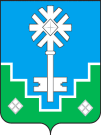 ПОСТАНОВЛЕНИЕУУРААХот_11_. _11_. 2020 г.                                                                                        №__58/20 -ПГ___ Об утверждении УставаМУП «Коммунальщик» в новой редакцииВ соответствии с Федеральными законами от  № 131-ФЗ «Об общих принципах организации местного самоуправления в Российской Федерации», от  № 161-ФЗ «О государственных и муниципальных предприятиях», Уставом МО «Город Мирный» Мирнинского района Республики Саха (Якутия), на основании Постановления городской Администрации от  № 412 «О Порядке утверждения уставов муниципальных унитарных предприятий МО «Город Мирный» Мирнинского района Республики Саха (Якутия)», ПОСТАНОВЛЯЮ:Утвердить Устав МУП «Коммунальщик» МО «Город Мирный» Мирнинского района Республики Саха (Якутия) в новой редакции.Директору МУП «Коммунальщик» (Дзукаев А.С.):Направить Устав МУП «Коммунальщик» в новой редакции на государственную регистрацию в орган, осуществляющий государственную регистрацию юридических лиц, в порядке, установленном Федеральным законом от 08.08.2001 № 129-ФЗ «О государственной регистрации юридических лиц и индивидуальных предпринимателей». В течение трех дней с момента государственной регистрации Устава МУП «Коммунальщик» в новой редакции предоставить в городскую Администрацию документы, подтверждающие государственную регистрацию Устава МУП «Коммунальщик»  в новой редакции.Признать утратившим силу п.4 Постановления Администрации муниципального образования  «Город Мирный» № 104 от 28.03.2012 года. Опубликовать настоящее Постановление в порядке, установленном Уставом МО «Город Мирный».Контроль исполнения настоящего Постановления оставляю за собой.Глава города		                                                       	  	           К.Н. Антонов МУНИЦИПАЛЬНОЕ ОБРАЗОВАНИЕ«ГОРОД МИРНЫЙ» МИРНИНСКОГО РАЙОНА РЕСПУБЛИКИ САХА (ЯКУТИЯ)ГЛАВА ГОРОДАСАХА РЕСПУБЛИКАТЫН МИИРИНЭЙ ОРОЙУОНУН «МИИРИНЭЙ КУОРАТ» МУНИЦИПАЛЬНАЙ ТЭРИЛЛИИКУОРАТ БАhЫЛЫГА